25.11.2019г.-открытие декады начальных классов» Желаем успехов!Неделя начальных классов объявляется открытой!»26 ноября.4 класс.Русский язык.»Тема: Упражнение в правописании безударных окончаний имен существительных в родительном и дательном падежах».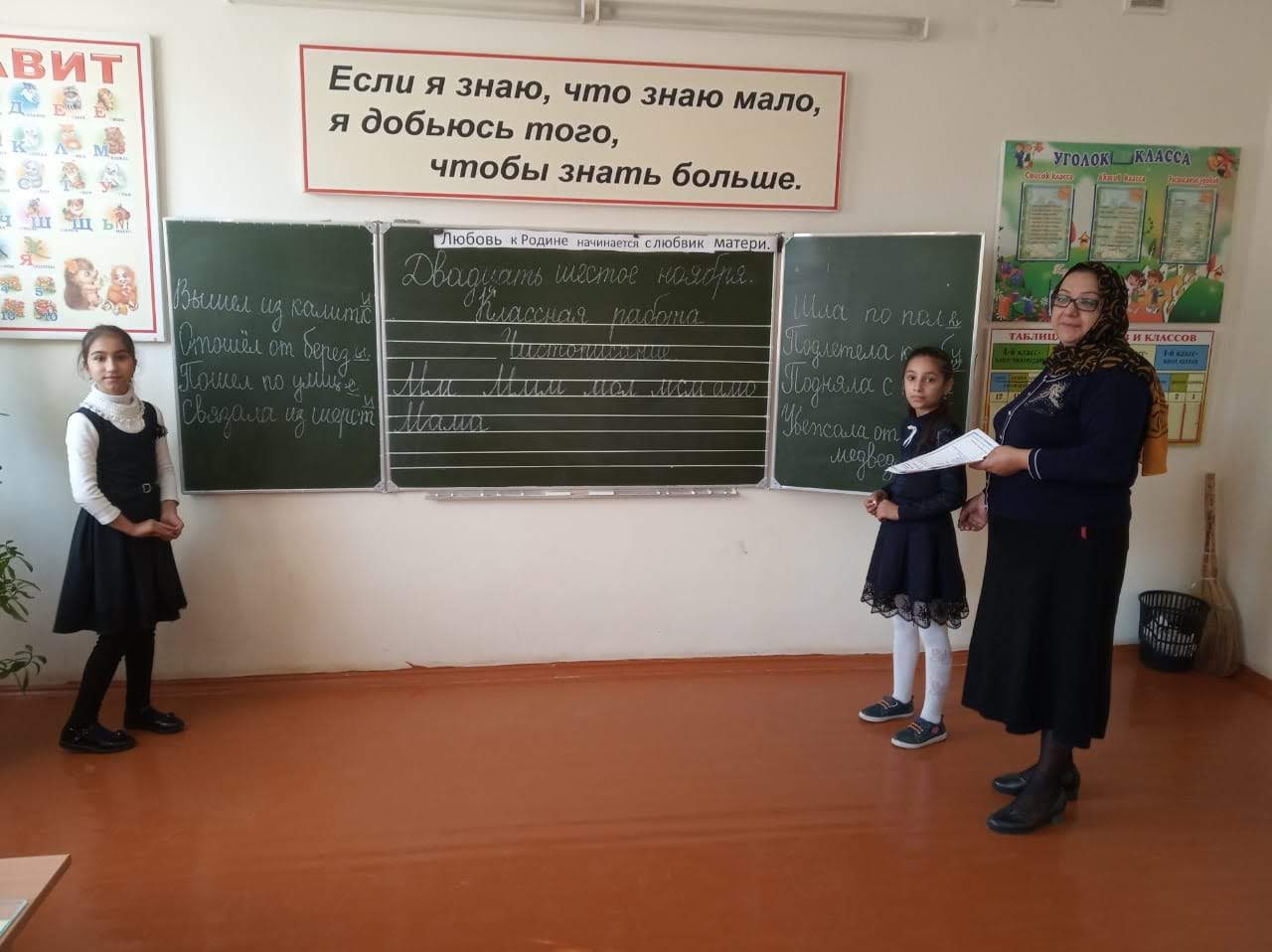 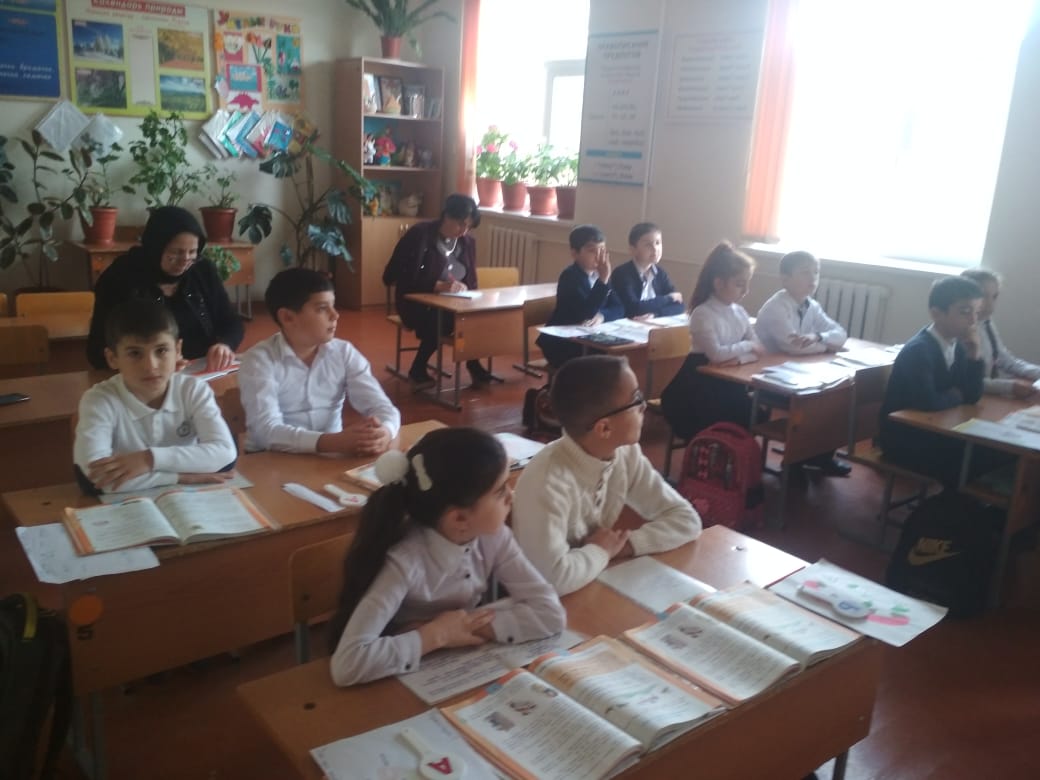 Провела :Мурадова Зарема Фазиловна.	27 ноября.Русский язык.»Тема»Правописание безударных гласных в корне слова»3 класс.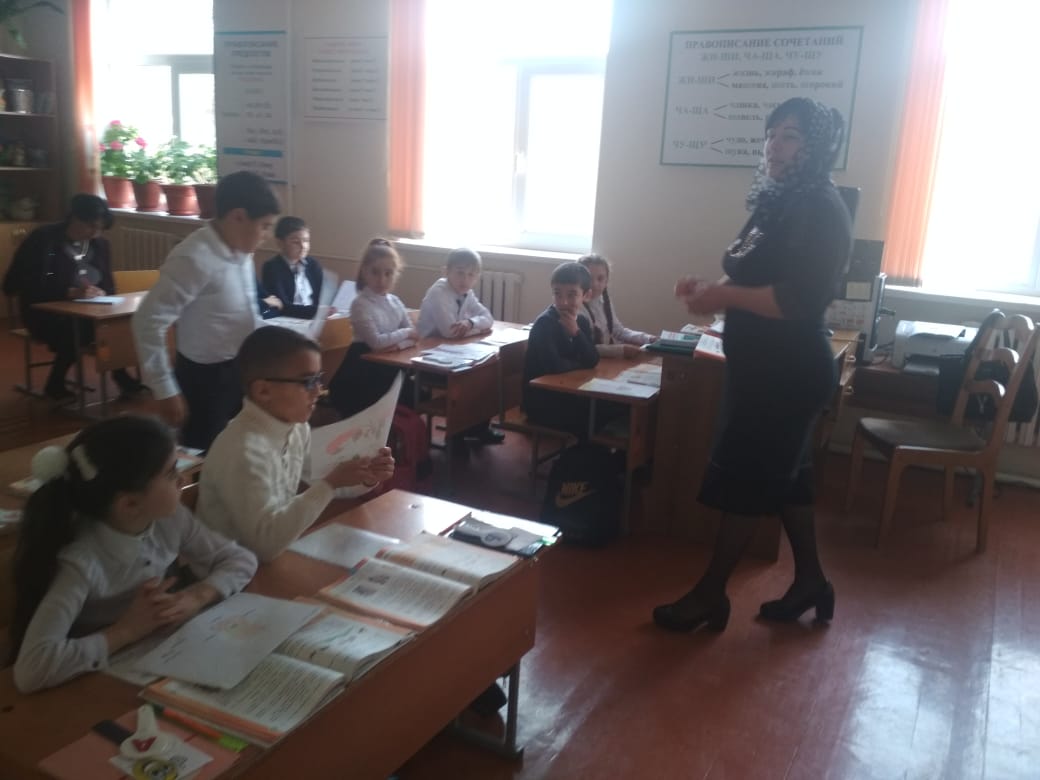 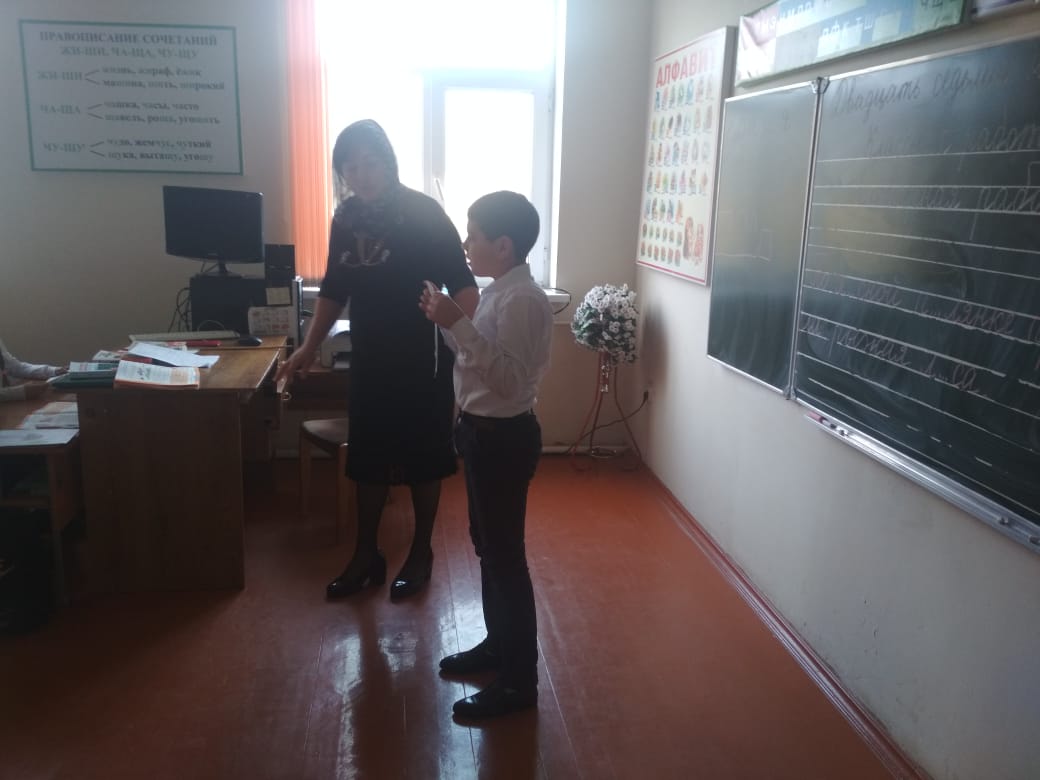 Провела: Мамедова Терана Абитдиновна.28 ноября.Тема:»Слагаемое .Слагаемое.Сумма.1 класс.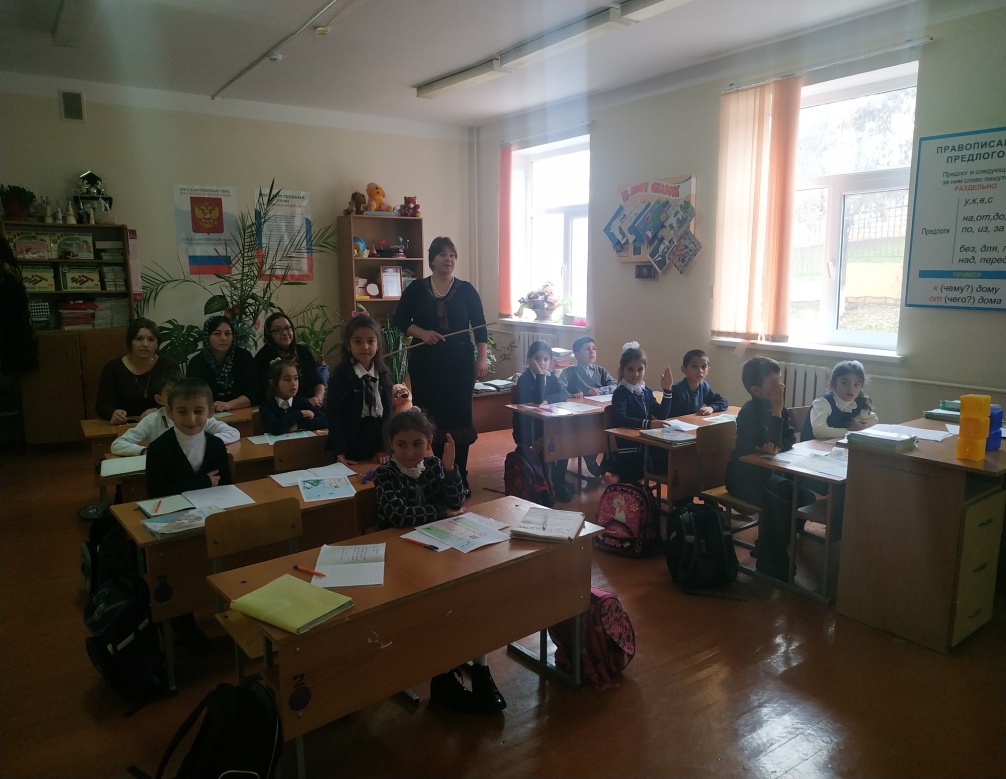 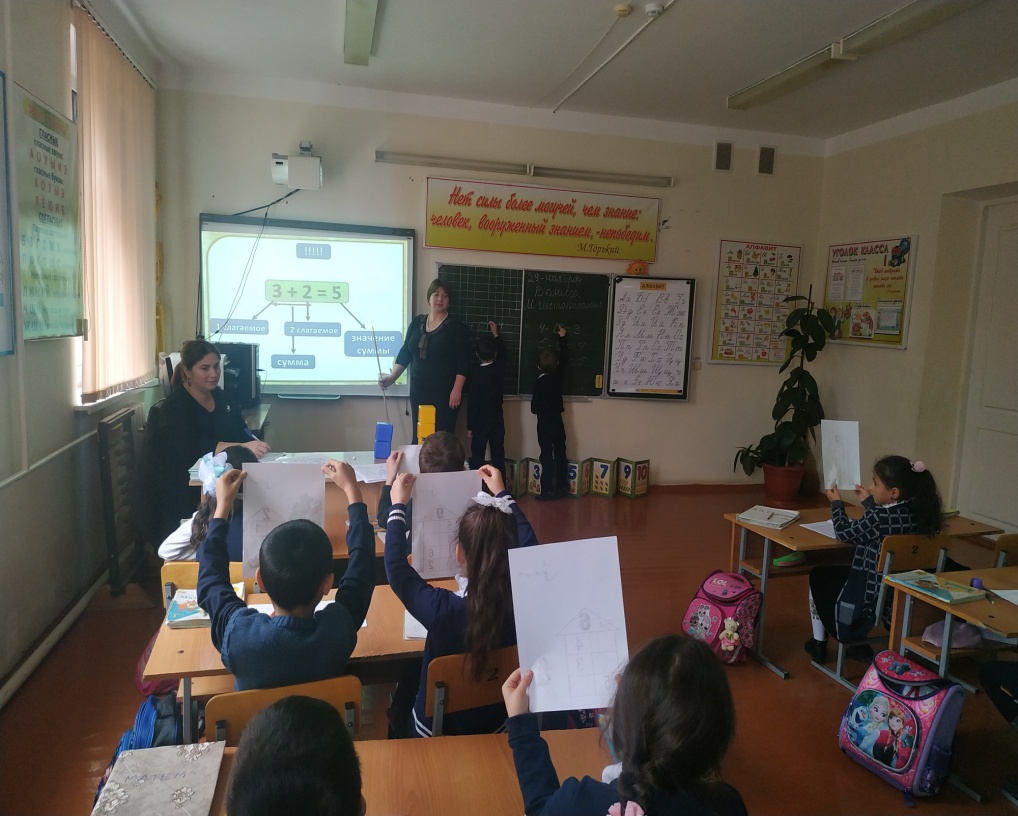 Провела:Мурадова Валида Магомедовна.3 декабря.Урок-КВН.Окружающий мир.» 2 класс.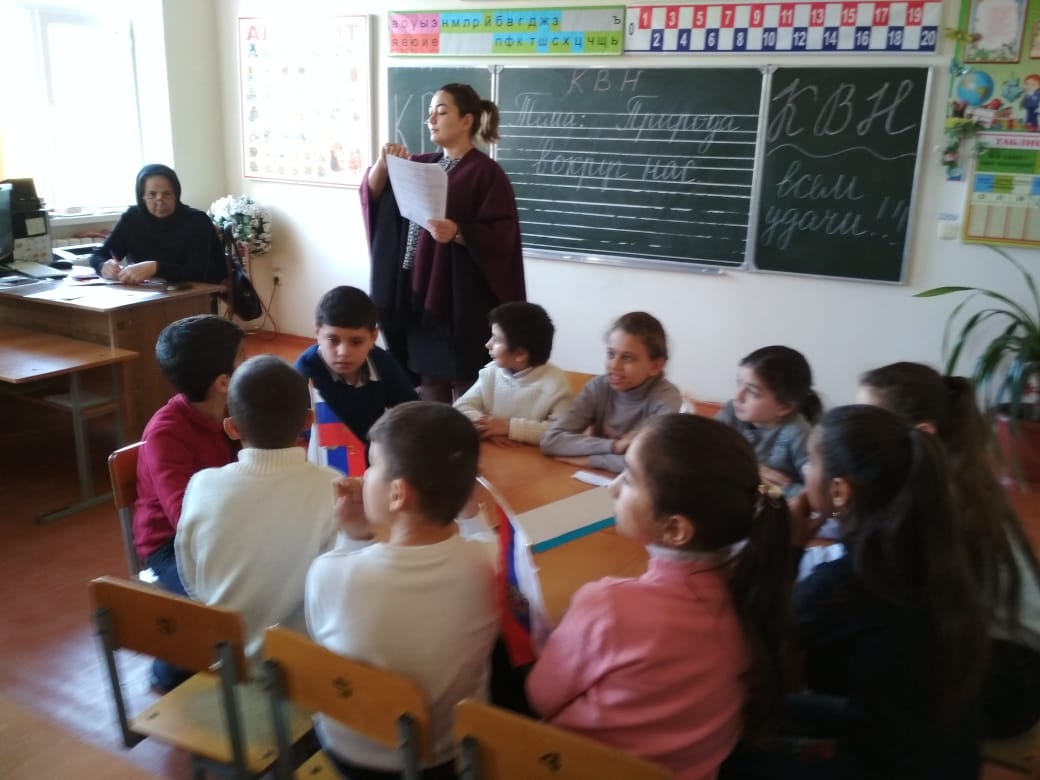 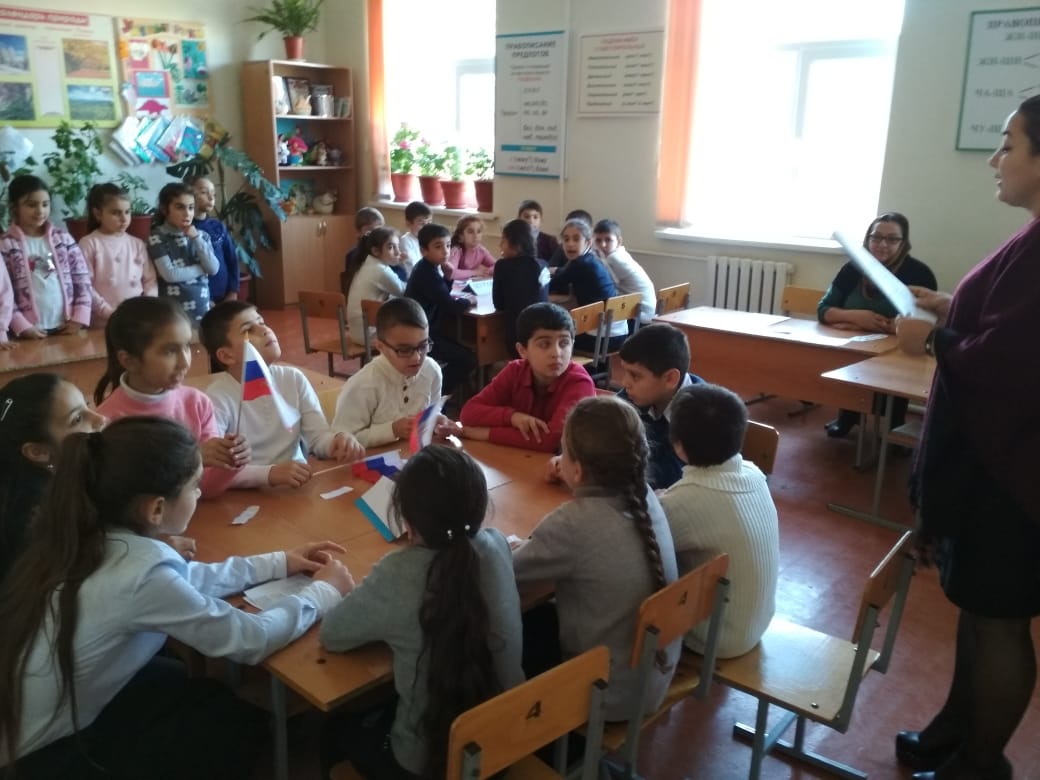 Провела :Алиханова Фарида Рубиновна.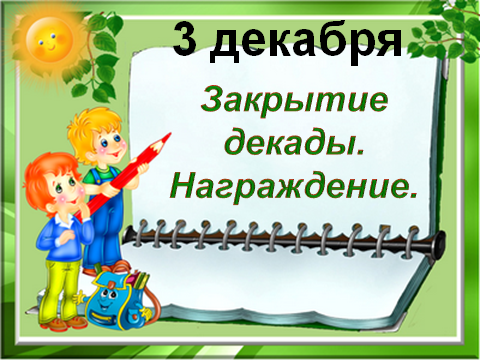 